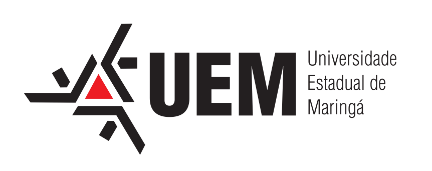 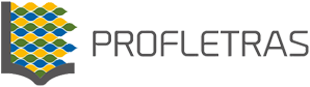 UNIVERSIDADE ESTADUAL DE MARINGÁDEPARTAMENTO DE LÍNGUA PORTUGUESAPROGRAMA DE PÓS-GRADUAÇÃO MESTRADOPROFISSIONAL EM LETRAS – PROFLETRASTÍTULO:MESTRANDA:ORIENTADORA:RESUMO:OLIVARTE, Cassia Mirelli Mussolim. Fake News: Leitura em Perspectiva Dialógica com o Gênero (des) Notícia para o 7º ano. Trabalho de Conclusão de Curso (Mestrado Profissional em Letras) – Universidade Estadual de Maringá, Maringá, 2021. (exemplo de cabeçalho, coloque o seu)RESUMO(copiar do seu trabalho)PALAVRAS-CHAVEABSTRACTOLIVARTE, Cassia Mirelli Mussolim. Fake News: A reading on Dialogic Perspective with the (fake) News Genre for 7th grade. Graduate Thesis (Professional Master of Arts in Language and Literature) - State University of Maringá, Maringá, 2021. (modelo)ABSTRACT(copier do seu trabalho)Keywords